(Please mark „Х“ or “V” in the field of category which you want to take part in)AISA Disaster2014 MONTANA SPRING SESSION 6 16-18 May, 2014 / Montana, BulgariaApplication Form (Freestyle Skating)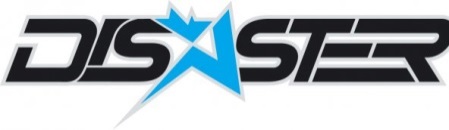 NODIVISIONNAMENAMEDATE OF BIRTH(yy /mm / dd/)ID NUMBERSEX (M/F)DIVISIONSpeedBattleNODIVISIONSURNAMENAMEDATE OF BIRTH(yy /mm / dd/)ID NUMBERSEX (M/F)DIVISIONSpeedBattle1     /    / 2/    / 3/    / 4/    / 5/    / 6/    / 7/    / 8/    / 9/    / 10/    / 